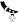 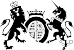 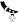 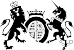 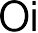 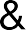 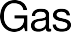 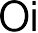 Appendix	B: Examples		of scoring	outputJune 2019Tornado Example - Company X ExampleOpennessAccommodatingRespect TrustStrategicLearningAligned Reasonable1.0	3.0	5.0Operator X Collaborative Behaviour AssessmentFor use with OGA and operator assessments: a comparator histogramOGA and operator scores54321Reasonable           Aligned    Learning     StrategicTrust     Respect     Accommodating OpennessOperator Score	OGA Score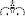 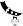 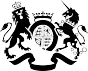 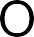 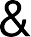 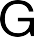 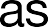 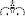 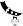 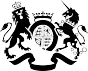 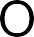 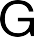 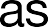 Copyright © Oil and Gas Authority 2019Oil and Gas Authority is a limited company registered in England and Wales with registered number 09666504 andwww.ogauthority.co.ukVAT registered number 249433979. Our registered office is at 21 Bloomsbury Street, London, United Kingdom, WC1B 3HF